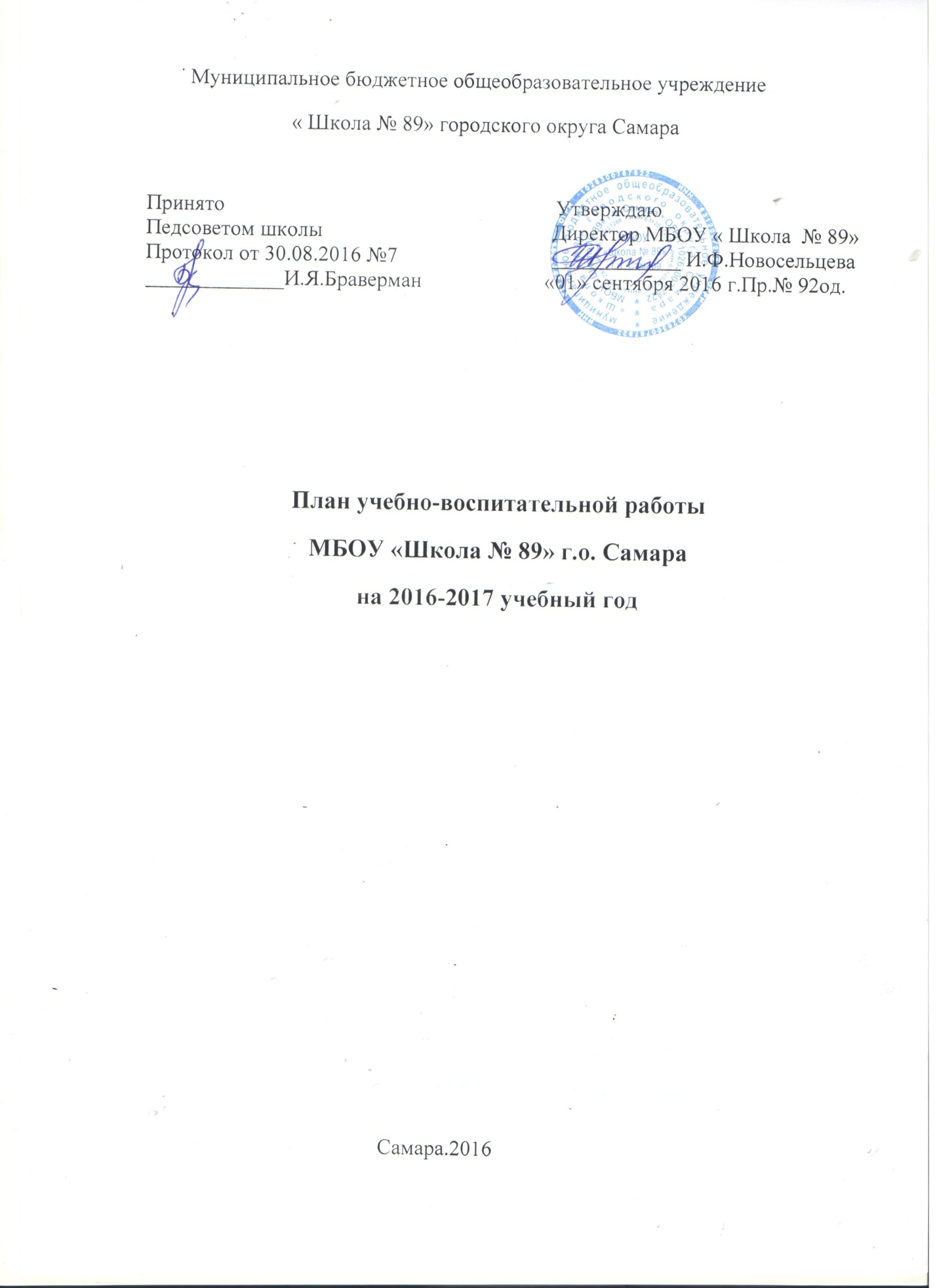 Выводы по итогам 2015-2016 учебного года:1.Содержание обучения  обеспечивает выполнение ФГОС и ФКГОС. 2.Педагогами применяются методы обучения и воспитания, способные мотивировать учащихся к образованию.3.Комфортность и безопасность образовательной среды доведена до оптимально возможной, обеспечено участие в воспитательном процессе социально-психологической службы, библиотеки, для учеников созданы благоприятные материально-технические условия обучения.4.Активизировано гражданско-патриотическое направление в воспитательной работе, в проведение внеурочных мероприятий вовлечены 100 % учеников.5.Уровень тревожности учеников к школе невысок.6.В ходе мониторинга посещаемости выявлено, что, несмотря на принимаемые меры , в школе 30 % учеников систематически пропускают учебные занятия.7.В школе имеются ученики ( в основном это прибывшие ученики), которые имеют негативное отношение к учению и школе в связи с отсутствием у них положительных учебных результатов и которые оказывают влияние на результаты обучения других учеников .8.Недостаточно высоким является уровень знаний по предметам, велик процент учеников, переведенных условно.9.Требуется работа по преодолению стресса учеников в связи с организацией учебного процесса в приспособленном здании и в условиях отсутствия шаговой доступности здания учреждения.Цель работы:   Продолжить целенаправленную  систематическую работу , обеспечивающую развитие устойчивой мотивации к учению и самообразованию обучающихся через достижение каждым учеником значительных результатов учебной и внеурочной деятельности.Задачи1. Повышение уровня успеваемости до 90%, сокращение учащихся, переведенных условно, обеспечение условий для успешной ликвидации академических задолженностей.2.Сокращение количества учеников, пропускающих уроки без уважительной причины в 7-9 классах через вовлечение их во внеурочную деятельность, требующую активизации интеллектуальных способностей.3. Повышение качества формирования  портфолио учеников 1-6 классов.4.Сохранение благоприятного психологического климата, эстетических, экологических и санитарных условий обучения и воспитания учеников.                             Педагогические советы№ п/пВремя ТемаПримерные вопросыВыступающие1августИтоги работы учреждения  в 2015-2016 учебном году. Планирование учебно-воспитательной работы на 2016-2017 учебный год. 1.Анализ работы за предыдущий учебный год.2. Цели, задачи и планирование работы на 2016-2017 учебный год3. Организация ликвидации академических задолженностей учащихся за 2015-2016 учебный год.4. Принятие локальных актов.Гришенкова М.В.Адушева О.В.Манихина Ю.В.Фабричнова А.В.Новосельцева И.Ф.Гришенкова М.В.Новосельцева И.Ф.2.ноябрьПортфолио ученика-средство осознания личных учебных и внеучебных достижений и формирования мотивации к интеллектуальному росту.1.Портфолио-мотив к будущим успехам.2. Соответствие потфолио учеников 1-6 классов нормативным требованиям.3.Работа классных руководителей над созданием портфолио учеников 1-4 классов.4.Роль родителей в развитии интереса ученика к значительным достижениям в интеллектуальной деятельностиМанихина Ю.А.Гришенкова М.В.Кулютникова О.А.Попова Л.А.Малахова Г.К.Зинченко Е.В.3.ФевральУспешная и активная  внеурочная деятельность учеников – средство к формированию устойчивой  мотивовации к обучению.1. Анализ внеурочной занятости учеников, допускающих пропуски уроков без уважительной причины по итогам 1 полугодия. 2.Результативность работы классных руководителей в организации внеурочной занятости учеников класса.3.Анализ участия учеников 7-9 классов в подготовке и проведении общешкольных воспитательных мероприятий.Новосельцева И.Ф.Браверман И.Я.Мазяйкина И.Г.Фабричнова А.В.4.АпрельЗначение экологического воспитания в формировании здорового образа жизни учеников и создании системы личностных мотивов в интеллектуальном, физическом и нравственном развитии.1. Воспитание любви к родной земле как средство воспитания активной жизненной позиции.2. Воспитательное значение  мероприятий экологической направленности: проведенных и планируемых.Обеспечение участия 100% учеников в них. 3.Об обеспечении благоприятных эстетических, психологических условий в школе.4.От успеха в труде к успеху в учебе.Маленок М.А.Фабричнова А.В.Тарасова Т.Г.Попова Л.А.Гришенкова М.В.Билалова Р.Э.5.Апрель -майОрганизация промежуточной аттестации.Допуск учеников 9 класса к ГИА.1.Об организации промежуточной аттестации в 2016-2017 учебном году.2.Допуск выпускников к ГИА.Гришенкова М.В.Классные руководители.6.МайО переводе учеников в следующий класс.1. Перевод учеников 1-8 классов.2.Об отчислении учеников.Гришенкова М.В.7.ИюньИтоги ГИА, перевод в 10 класс учеников 9 класса.1. Результаты ГИА.2. Окончание школы учениками 9 классов .3. Об отчислении учеников, не прошедших итоговую аттестацию.Гришенкова М.В.